e.g. Jan KowalskiFirst name and surname Register numberFieldSpecializationuse a black fontSTATEMENT Aware of my responsibility, I hereby declare that the Bachelor’s/ Engineering /Master’s thesis submitted titled:…………………………………………………………………………………………….was entirely written by myself.I also declare that the above the work does not violate copyright within the meaning of the Act of 4 February 1994 on Copyright and Related Rights (Journal of Laws No. 24, item 83 as amended) and personal rights protected by civil law.The aforementioned thesis does not contain data and information that I obtained in a prohibited way. This diploma thesis has not previously been the basis of any other official procedure related to the awarding of university diplomas or professional titles.I declare that I grant WSB University free rights to enter and process my diploma thesis in the anti-plagiarism system.Dąbrowa Górnicza, date:.........................................	...........................................................     Signature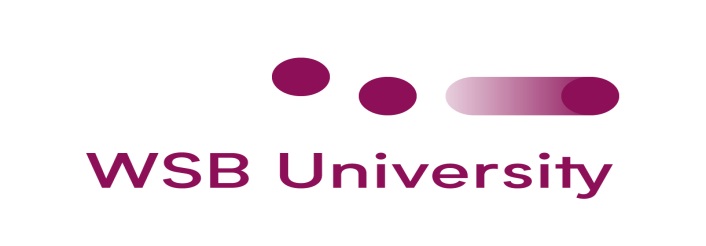 Faculty of Applied SciencesField of study e.g. ManagementBA / MA THESISNameTitleBA / MA THESIS written under the supervision of ………………………………………in format: title first name surnameApproved …………………………………………                                                Date and supervisor’s signature Dąbrowa Górnicza 2022TABLE OF CONTENTSINTRODUCTION	5CHAPTER I…………………..	71.1.	.	81.2.		111.3.		16CHAPTER II	202.1.		202.2.		232.2.1.		252.2.2.		272.2.3.		31CHAPTER III	343.1.		343.2.		363.3.		39CONCLUSIONS	43REFERENCES	45LIST OF TABLES	49LIST OF FIGURES	49ANNEX	51Volume of pages; from 1 chapter up to and including conclusions:I cycle - minimum 45 pagesII cycle - minimum 70 pagesAlways the 3rd pageINTRODUCTIONAlways the odd pageCHAPTER IMARKETING STRATEGY IN THE LITERATURE Marketing strategy definitionAlways the odd pageCHAPTER IICHARACTERISTICS OF SPACEXAlways a new page (it does not matter on which page - the odd or even one)  Profile of SpaceX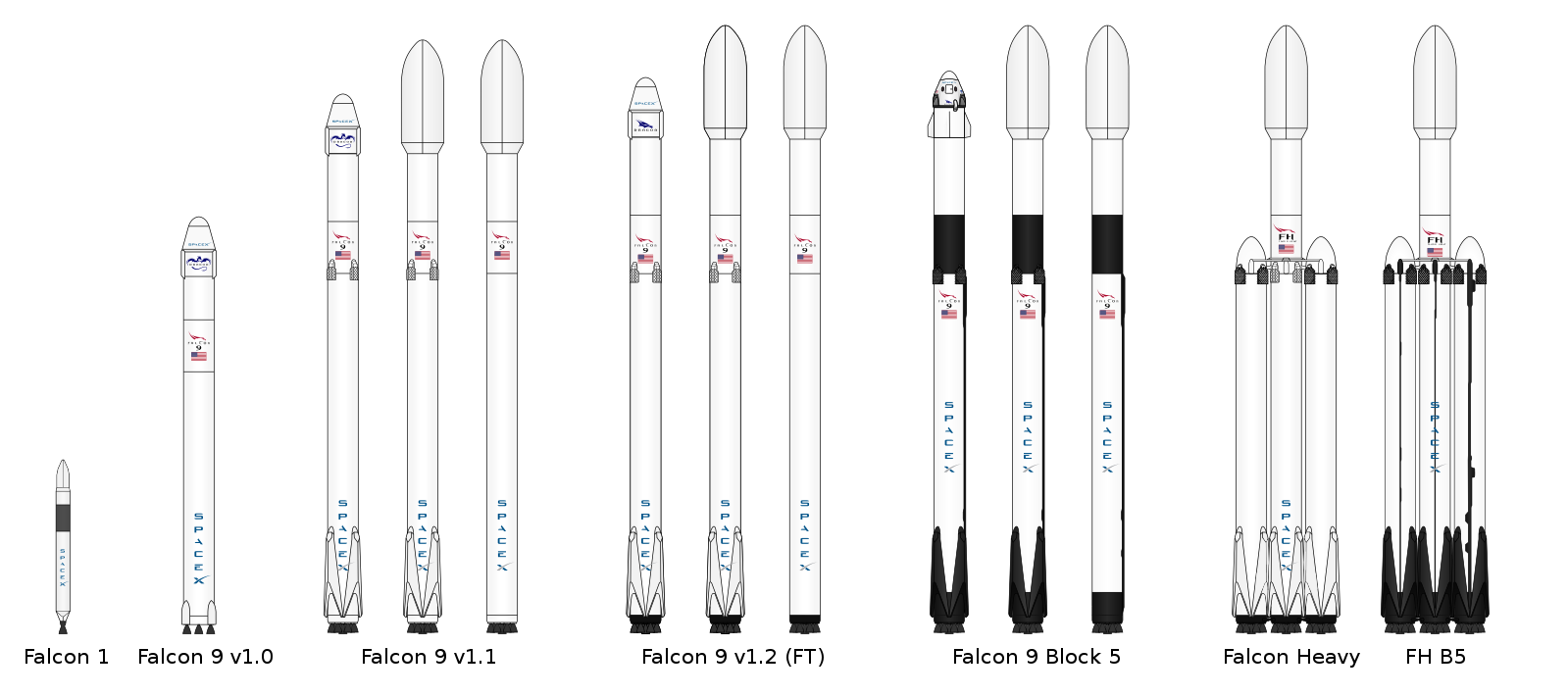 Figure 1. Falcon rocket family  Source: https://commons.wikimedia.org/wiki/File:Falcon_rocket_family6.svg Table 1. SWOT analysisSource: author's own criteriaRemember to always add the sourcePestle AnalysisThe PESTLE analysis is based on a macroeconomic description of a business’s environment, taking into account the following macroeconomic factors: political, economic, sociocultural, technological, environmental, and legal (i.e., business climate). remember footnotes (in the following format, not footnotes in brackets)Economic factors:Budget allocation during critical socio-economic situations, fields other than space activity are prioritized.Effects of global recession, not only in America but around the world.Economic effects of the Russo-Ukrainian war.Budget cuts on NASA, this budget has increased nominally over the past 50 years, although decreasing gradually as a percentage of the federal budget.Employment rate.Inflation rate.Trade barriers.Social factors:Support from the American government. Historically, space travel has been led by the US since the cold war.Public acknowledges and embraces SpaceX achievements.Collective curiosity to explore beyond the limits of our reach into the unknown.Corporate social responsibility culture.Impact of both conventional and social media.Technological factors:High dependence on research and development.Development of more efficient aeroespacial technology.Property rights & protection of technological assets.Artificial Intelligence development.Automation.Legal factors:Failed missions would hold SpaceX liable, like the Challenger’s disaster in 1986 hurt NASA’s reputation.Manipulation or modification of the Outer Space Treaty, for example, article VI holds international responsibility for national actions in outer space, including the moon and other celestial bodies, whether conducted by government agencies or private enterprises.The Commercial Space Launch Competitiveness Act of 2015 gives the ability for both private and commercial companies to explore space.Intellectual property rights protection.Health & Safety law.Regulatory compliance.Not:> * or other signspage numbers on the outside CONCLUSIONSAlways the odd pageREFERENCESAlways the odd pageArmstrong G., Marketing: An Introduction, Pearson Education, [n.p.] 2009.Baker M., Hart S., The marketing book, Butterworth-Heinemann, ed. 5, [n.p.] 2003.Burnett J., Introducing Marketing, The Global Text Project, [n.p.] 2010, p. 169.Cancel D., Gerhardt D., Conversational marketing, John Wiley & Sons, ed. 1, Hoboken 2019.Dodson I., The art of digital marketing. John Wiley & Sons, [n.p.] 2016, ed. 1Drucket P., Managing in Turbulent Times, Harper & Row, New York 1980.Ferrell O., Hartline M., Estrategia de marketing, Cengage Learning, [n.p.] 2012, Florida R., The world is spiky, The Atlantic Monthly, [n.p.] 2005.Friedman T., The world is flat: A brief history of the twenty-first century, Macmillan, London 2006.Halligan B., Shah D., Inbound marketing, John Wiley & Sons, New Jersey 2010.Surname first, without pages, ending with dotLIST OF INTERNET RESOURCEShttps://www.ama.org/listings/2013/01/17/definition-of-marketing/#:~:text=%E2%80%9CMarketing%20is%20the%20activity%2C%20set,%2C%20and%20society%20at%20large.%E2%80%9Dhttps://adage.com/article/agency-viewpoint/a-word-advertising-exist/303678LIST OF TABLESAlways the odd pageTable 1. SWOT analysis	27Table 2. PESTLE analysis	30Table 3: Price chart	38LIST OF FIGURESFigure 1. Falcon rocket family	23Figure 2. Visual representation of Porter’s Five Forces	31ANNEXIf you have anyAlways the odd pageStrengthsWeaknessesReusable rocket system.Position in the launching market.In-house development.Decision independence.Competitive pricing.IP and innovation.Vision.Social media presence.Profitability dependence.Failure record.Low launch frequency.High investments.Company at initial state.Limited budget.OpportunitiesThreatsMarket growth potential.Potential NASA contracts.Partnerships.Space tourism.Low number of competitors.New entrants.Contract dependence.Cost of factors of production.New technologies and R&D.Weak enterprise profitability.Regulations.